		Проект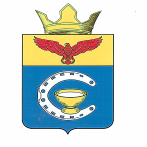 ВОЛГОГРАДСКАЯ ОБЛАСТЬПАЛЛАСОВСКИЙ МУНИЦИПАЛЬНЫЙ РАЙОН
 АДМИНИСТРАЦИЯ САВИНСКОГО  СЕЛЬСКОГО ПОСЕЛЕНИЯП О С Т А Н О В Л Е Н И Е«__»  __ 2022 года	                             с. Савинка                                             № __ «О внесении изменений и дополнений в Постановление № 109 от «15» ноября 2021 года«Об утверждении Административного регламентапредоставления муниципальной услуги«Принятие решения о проведении аукциона на правозаключения договора аренды земельных участков,находящихся в муниципальной собственностиСавинского сельского поселения»С целью приведения законодательства Савинского сельского поселения в соответствие с действующим законодательством, руководствуясь статьей 7 Федерального закона от 06 октября 2003 года № 131-ФЗ «Об общих принципах организации местного самоуправления в Российской Федерации», администрация Савинского сельского поселенияПОСТАНОВЛЯЕТ:1.Внести изменения и дополнения в постановление администрации Савинского сельского поселения № 109 от «15» ноября  2021 года «Об утверждении Административного регламента предоставления муниципальной услуги «Принятие решения о проведении аукциона на право заключения договора аренды земельных участков, находящихся в муниципальной собственности Савинского сельского поселения» 1.1. Абзацы одиннадцатый-шестнадцатый подпункта 1 пункта 2.6.1.1 и подпункта 1 пункта 2.6.2.1 изложить в следующей редакции:«Заявление в форме электронного документа подписывается по выбору заявителя:- простой электронной подписью заявителя (представителя заявителя);- усиленной (квалифицированной, неквалифицированной) электронной подписью заявителя (представителя заявителя).Сертификат ключа проверки усиленной неквалифицированной электронной подписи должен быть создан и использоваться в инфраструктуре, обеспечивающей информационно-технологическое взаимодействие информационных систем, используемых для предоставления государственных и муниципальных услуг в электронной форме, которая создается и проверяется с использованием средств электронной подписи и средств удостоверяющего центра, имеющих подтверждение соответствия требованиям, установленным федеральным органом исполнительной власти в области обеспечения безопасности, а также при наличии у владельца сертификата ключа проверки ключа простой электронной подписи, выданного ему при личном приеме.»;1.2. Подпункт 4 пункта 2.6.2.2 изложить в следующей редакции:«4) информацию о возможности подключения (технологического присоединения) объектов капитального строительства к сетям инженерно-технического обеспечения (за исключением сетей электроснабжения), предусмотренной законодательством Российской Федерации о градостроительной деятельности, если наличие таких условий является обязательным условием для проведения аукциона.»;1.3. Подпункт 4 пункта 2.8.3 изложить в следующей редакции:«4) в отношении земельного участка отсутствует информация о возможности подключения (технологического присоединения) объектов капитального строительства к сетям инженерно-технического обеспечения (за исключением сетей электроснабжения), за исключением случаев, если в соответствии с разрешенным использованием земельного участка не предусматривается возможность строительства зданий, сооружений;»;1.4. Пункт 2.11 изложить в следующей редакции:«2.11. Срок регистрации заявления и прилагаемых к нему документов составляет:- на личном приеме граждан  –  не  более 20 минут;- при поступлении заявления и документов по почте или через МФЦ – не более 3 дней со дня поступления в уполномоченный орган;        - при поступлении заявления в форме электронного документа, в том числе посредством Единого портала государственных и муниципальных услуг – не позднее 1 рабочего дня, следующего за днем поступления заявления в уполномоченный орган.»;1.5. Абзац десятый раздела 3 изложить в следующей редакции:«направление запросов о предоставлении информации о возможности подключения (технологического присоединения) объектов капитального строительства к сетям инженерно-технического обеспечения (за исключением сетей электроснабжения);»;1.6. Абзац четвертый пункта 3.1.6 и пункта 3.5.6 изложить в следующей редакции:«- при поступлении заявления в электронной форме, в том числе посредством Единого портала государственных и муниципальных услуг:»;1.7. Пункт 3.8 изложить в следующей редакции:«3.8 Направление запросов о предоставлении информации о возможности подключения (технологического присоединения) объектов капитального строительства к сетям инженерно-технического обеспечения (за исключением сетей электроснабжения).»;1.8. Абзацы первый и второй пункта 3.8.4 изложить в следующей редакции:«3.8.4. По результатам рассмотрения заявления о проведении аукциона и документов, представленных заявителем и полученных в рамках межведомственного информационного взаимодействия, или в случае, если принято решение о государственной регистрации права муниципальной собственности на земельный участок в соответствии с пунктом 3.8 настоящего административного регламента, должностное лицо уполномоченного органа, ответственное за предоставление муниципальной услуги, готовит запросы в организации, осуществляющие эксплуатацию сетей инженерно-технического обеспечения о предоставлении информации о возможности подключения (технологического присоединения) планируемого к строительству объекта капитального строительства к сетям инженерно-технического обеспечения (за исключением сетей электроснабжения).В случае, если информация о возможности подключения (технологического присоединения) объектов к сетям инженерно-технического обеспечения (за исключением сетей электроснабжения) представлены заявителем самостоятельно запросы в организации, осуществляющие эксплуатацию сетей инженерно-технического обеспечения не направляются.»;1.9. Пункт 3.8.6 изложить в следующей редакции:«3.8.6. Результатом исполнения административной процедуры является  направление запросов в организации, осуществляющие эксплуатацию сетей инженерно-технического обеспечения, о предоставлении информации о возможности подключения (технологического присоединения)  или принятие решения об отказе в проведении аукциона.»;1.10. Подпункт 4 пункта 3.9.7 изложить в следующей редакции:«4) о предмете аукциона (в том числе о местоположении, площади и кадастровом номере земельного участка), правах на земельный участок, об ограничениях этих прав, о разрешенном использовании и принадлежности земельного участка к определенной категории земель, а также о максимально и (или) минимально допустимых параметрах разрешенного строительства объекта капитального строительства (за исключением случаев, если в соответствии с основным видом разрешенного использования земельного участка не предусматривается строительство здания, сооружения),                               о возможности подключения (технологического присоединения) объектов капитального строительства к сетям инженерно-технического обеспечения (за исключением сетей электроснабжения) (за исключением случаев, если в соответствии с основным видом разрешенного использования земельного участка не предусматривается строительство здания, сооружения);»;2.Контроль за исполнением настоящего постановления оставляю за собой.3.Настоящее постановление вступает в силу со дня его официального опубликования (обнародования).Глава Савинского сельского поселения                                                                  А.И.КоневРег. № __/2022г.Администрация Савинского сельского поселения                         Палласовского района Волгоградской области_______________________________________________________________________                                                                                     Прокурору   							         Палласовского района         старшему советнику юстиции         Крютченко С.В.               В соответствии с п.2.1 Соглашения о взаимодействии в сфере правотворческой деятельности направляю проект Постановления администрации Савинского сельского поселения О внесении изменений и дополнений  в Постановление № 109 от «15» ноября 2021 года «Об утверждении Административного регламента предоставления муниципальной услуги «Принятие решения о проведении аукциона на право заключения договора аренды земельных участков, находящихся в муниципальной собственности Савинского сельского поселения для юридического анализа и дачи соответствующего заключения.Приложение: Проект Постановления Глава Савинского	 сельского поселения                                                                  А.И.Конев